A REPORT ON TREE PLANTATION DRIVENAME OF ACTIVITY: Tree PlantationDATE & DURATION: 15th 07, 2023TYPE OF ACTIVITY: NSS ActivityORGANIZED BY: Chhatrapati Shivaji Maharaj Institute of Technology, Panvel.DETAILS OF ACTIVITY:Trees represent life, growth, peace, and nature. They produce oxygen, clean soil, prevent drought, control flood-related disasters, prevent soil erosion, improve physiological, mental and spiritual health, and also reduce carbon footprints. Keeping this in mind the campaign for the One-Student One-Tree programme was initiated by the Chhatrapati Shivaji Maharaj Institute of Technology on 15th August 2023. Tree Plantation drives combat many environmental issues like deforestation, erosion of soil, desertification in semi-arid areas, global warming and hence enhancing the beauty and balance of the environment. Trees absorb harmful gases and emit oxygen resulting in an increase in oxygen supply. On average, a single tree emits 260 pounds of oxygen annually. Similarly, a fully-grown tree is sufficient for 18 human beings in one acre of land in one year stressing the importance of tree plantation for mankind. All the faculties and students were involved in this event. In order to sensitize students towards the need to preserve our environment and ecology, Tree plantation drive was organized by CSMIT. The main purpose of this event was to teach students how we can save our climate from pollution.GLIMPSES: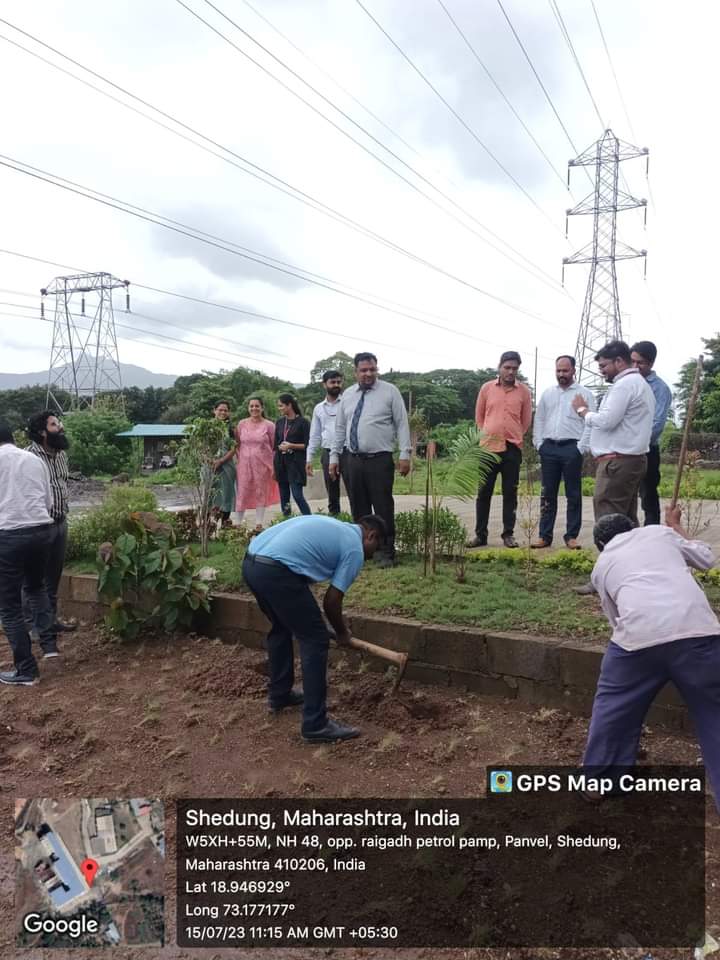 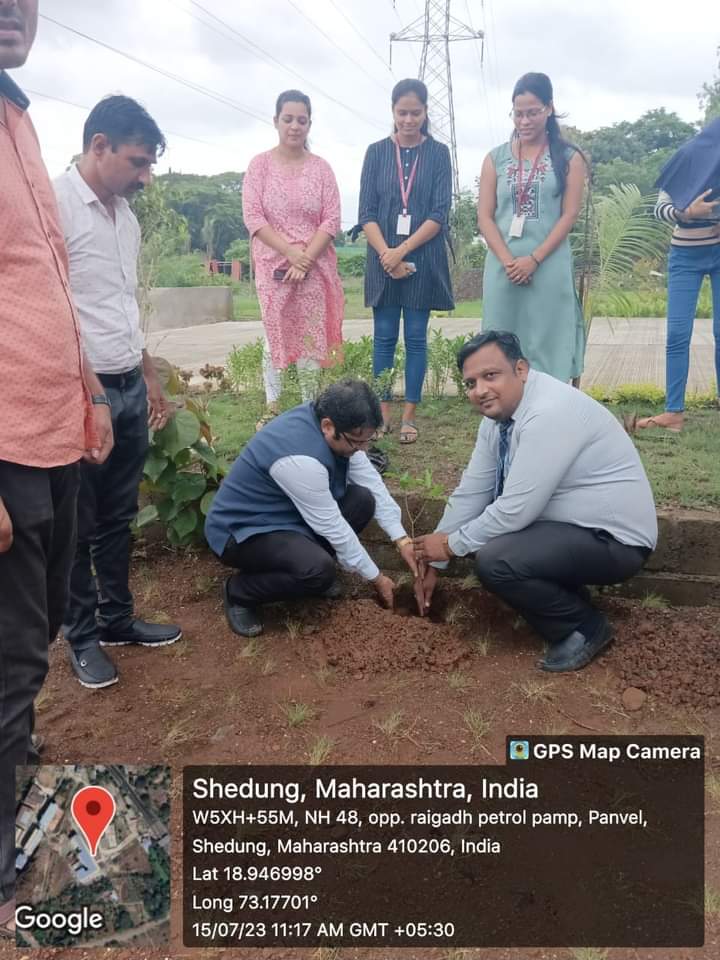 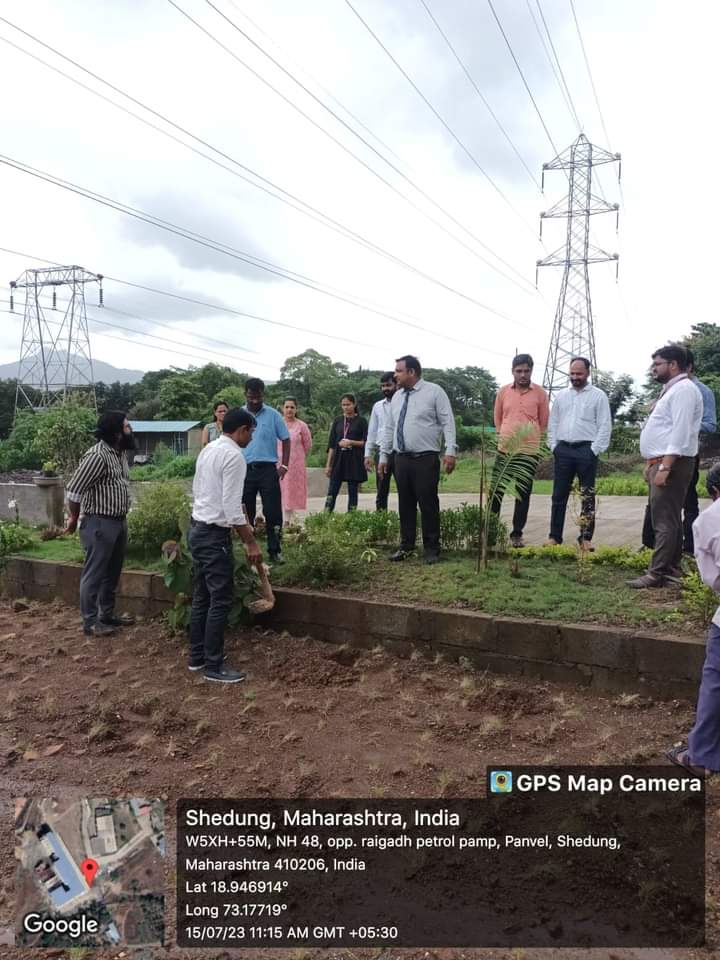 Sr. No.Name of collegeTotal Tree PlantedBy support ofsocial group1.Chhatrapati Shivaji Maharaj Institute of Technology250